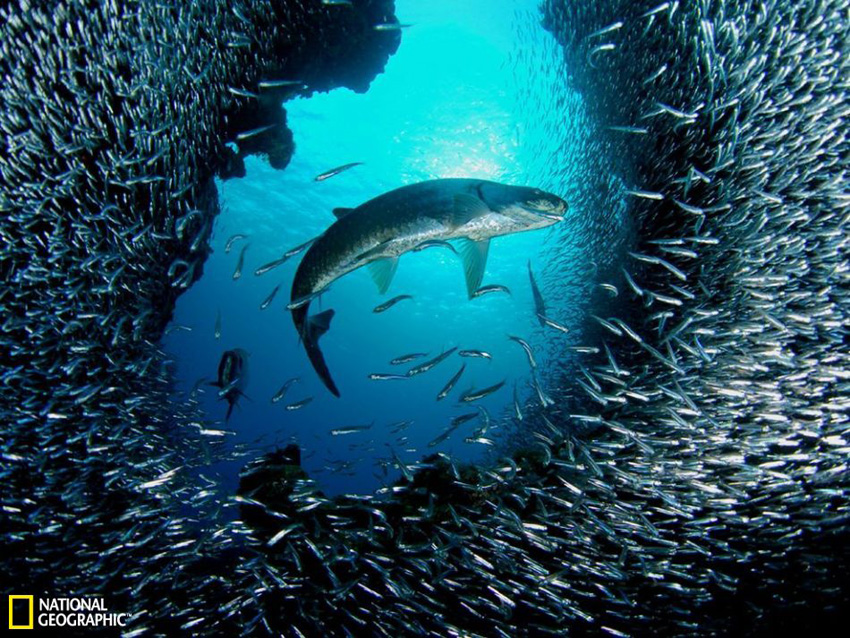 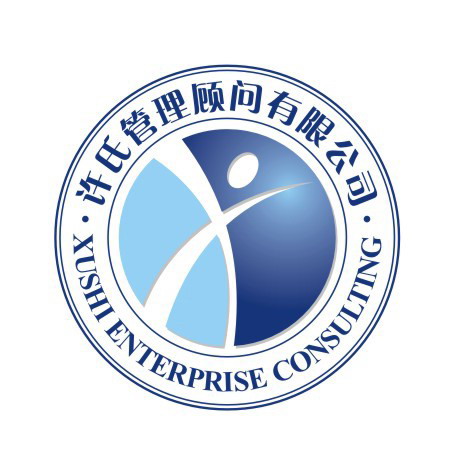 主办单位：苏州许氏企业管理顾问有限公司        网址：www.cnxushi.com.cn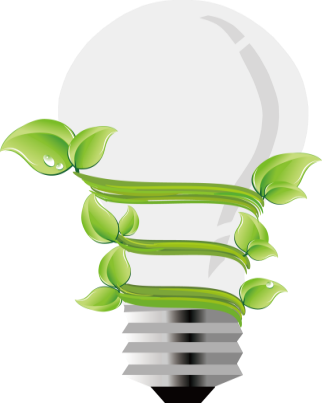 课程背景：                                                                         SPC即统计过程控制（Statistical Process Control），SPC主要是指应用统计分析技术对生产过程进行实时监控，科学的区分出生产过程中产品质量的随机波动与异常波动，从而对生产过程的异常趋势提出预警，以便生产管理人员及时采取措施，消除异常，恢复过程的稳定，从而达到提高和控制质量的目的。在生产过程中，产品的加工尺寸的波动是不可避免的。它是由人、机器、材料、方法和环境等基本因素的波动影响所致。波动分为两种：正常波动和异常波动。正常波动是偶然性原因（不可避免因素）造成的。它对产品质量影响较小，在技术上难以消除，在经济上也不值得消除。异常波动是由系统原因（异常因素）造成的。它对产品质量影响很大，但能够采取措施避免和消除。过程控制的目的就是消除、避免异常波动，使过程处于正常波动状态。课程目标：                                                                         使学员建立基本的SPC统计理论基础与品管概念,以结合专业知识应用于日常的品管作业；使学员学习活用基本的直方图、柏拉图、控制图（包括新型控制图）等方法,以改善与强化过程品管作业；使学员掌握过程能力评估的方法,改善过程能力。课程大纲设计：                                                                       第一部分、统计技术基本知识统计学与概率论基本知识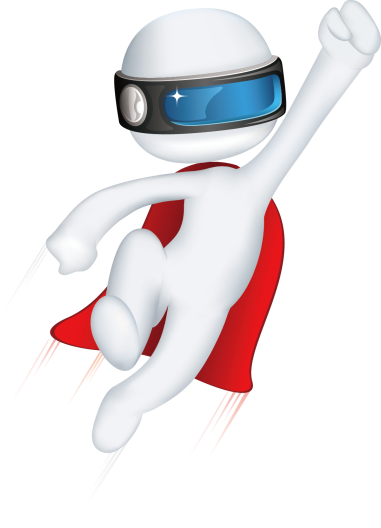 与统计相关的术语和定义随机变量及其分布常态分配超几何分配二项分配卜氏分配指数分配第二部分、SPC统计过程控制概论何谓统计过程控制统计方法的意义SPC的起源SPC的基本原理统计过程控制之意义SPC能解决过程的问题SPC的特点第三部分、控制图与制成过程概述持续改进及统计过程控制概述预防与检测过程控制系统变差：普通及特殊原因局部措施和对系统采取措施过程控制和过程能力过程改进循环及过程控制控制图：过程控制的工具控制图的益处第一章 计量型数据控制图均值和极差图（X Bar-R Chart）收集数据 计算控制限  过程控制解释  过程能力解释控制图(X Bar-R图)全真模拟练习与讲解均值和标准差图（X Bar-s图）中位数图（X中位数-R图）单值和移动极差图（X-MR图）计量型数据的过程能力和过程性能的解释解决问题、提高过程能力的方法头脑风暴  因果图  柏拉图  相关图第二章 计数型数据控制图不合格品率的P图收集数据 计算控制限 过程控制解释 过程能力解释不合格品数的NP图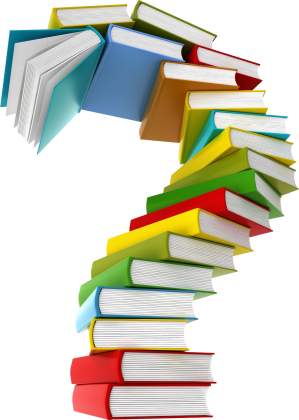 不合格数的C图单位产品不合格数的u图控制图(P图)全真模拟练习与讲解控制图种类与选择方法…控制图上异常原因之分析检讨第三章 其他数据控制图直方图介绍直方图的定义 直方图制作步骤与注意事项 直方图的运用与解析柏拉图介绍统计过程控制术语直方图实际演练以概率为基础的控制图-类似预控图小批量制成控制图    和名义尺寸不同或偏离Xbar-R控制图   标准化Xbar-R控制图标准化计数型控制图可以探测微小变化的控制图第四章.spc导入推行实务SPC的导入流程              SPC的导入步骤    工业界导入SPC的困扰          SPC 的迷思 SPC应用的十大误区第四部分、 预先控制图pre-control chartpre-contro历史预先控制图: 目的和应用预控制的原理预控图的方法描述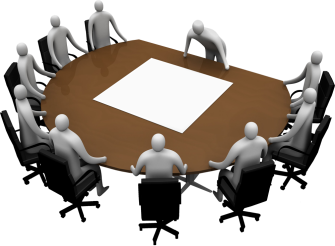 预控图的应用方法预控图方法规则预先控制图口诀预先控制图的案例第五部分、制程能力Cp,Cpk  Pp,Ppk什么是Cp,Cpk 如何评价过程能力什么是Pp,Ppk案例实例演练第六部分、企业SPC应用分析讨论讨论本企业SPC与统计方法应用.目前存在的问题课程讲师：                                                                                 培 训 报 名 回 执 表备注：本表复印，打印均有效！我司工作人员会在收到您的报名表后第一时间与您确认。公司名称：公司地址：公司地址：联 系 人：联系手机：费用总计：____________邮    箱：缴费方式：现金□   转账□   支付宝□缴费方式：现金□   转账□   支付宝□缴费方式：现金□   转账□   支付宝□缴费方式：现金□   转账□   支付宝□是否安排住宿标间（   ） 大床房（   ）  日期：    月    日入住，    月    日离店标间（   ） 大床房（   ）  日期：    月    日入住，    月    日离店标间（   ） 大床房（   ）  日期：    月    日入住，    月    日离店标间（   ） 大床房（   ）  日期：    月    日入住，    月    日离店标间（   ） 大床房（   ）  日期：    月    日入住，    月    日离店参训人员信息：参训人员信息：参训人员信息：参训人员信息：参训人员信息：参训人员信息：姓名职务联系手机联系手机邮箱邮箱转账资料：开户名：苏州许氏企业管理顾问有限公司开户行：农业银行苏州国贸支行帐  号：5539 0104 0006 835转账资料：开户名：苏州许氏企业管理顾问有限公司开户行：农业银行苏州国贸支行帐  号：5539 0104 0006 835转账资料：开户名：苏州许氏企业管理顾问有限公司开户行：农业银行苏州国贸支行帐  号：5539 0104 0006 835转账资料：开户名：苏州许氏企业管理顾问有限公司开户行：农业银行苏州国贸支行帐  号：5539 0104 0006 835转账资料：开户名：苏州许氏企业管理顾问有限公司开户行：农业银行苏州国贸支行帐  号：5539 0104 0006 835转账资料：开户名：苏州许氏企业管理顾问有限公司开户行：农业银行苏州国贸支行帐  号：5539 0104 0006 835